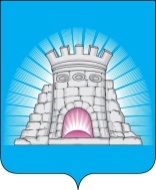 Заключение по результатам экспертно-аналитического мероприятия «Оперативный контроль исполнения бюджета городского округа Зарайск Московской области и подготовка информации о ходе исполнения бюджета городского округа Зарайск Московской области: мониторинг исполнения бюджета городского округа Зарайск  Московской области за 9 месяцев 2022 года»г. Зарайск						         08 ноября 2022 годаМосковской области1.Общие положения	Информация о ходе исполнении бюджета городского округа Зарайск Московской области за 9 месяцев  2022 года подготовлена Контрольно-счетной палатой городского округа Зарайск Московской области (далее – КСП городского округа Зарайск) в соответствии с требованиями статей 157, 268.1 Бюджетного кодекса Российской Федерации от 31 июля 1998 года № 145-ФЗ (далее – Бюджетный кодекс РФ), а также: 	- Федеральным законом от 07.02.2011 № 6-ФЗ «Об общих принципах организации и деятельности контрольно-счетных органов субъектов Российской Федерации и муниципальных образований»; 	- Положением о Бюджетном процессе в городском округе Зарайск  Московской области, утвержденным решением Совета депутатов городского округа Зарайск Московской области от 26.10.2017 № 10/3 (далее – Положение о бюджетном процессе); 	- пунктом 1.11 плана работы Контрольно-счетной палаты городского округа Зарайск Московской области на 2022 год.Объекты экспертно-аналитического мероприятия: Финансовое управление администрации городского округа Зарайск Московской области.Исследуемый период: с 01.01.2022 по 30.09.2022 года	Анализ хода исполнения бюджета городского округа Зарайск Московской области за 9 месяцев 2022 года проведен на основании:		отчета об исполнении бюджета городского округа Зарайск за 9 месяцев 2022 года, утвержденного постановлением главы городского округа Зарайск Московской области от 14.10.2022 № 1841/10;		сводной бюджетной росписи расходов бюджета городского округа Зарайск Московской области (по состоянию на 01.10.2022 года), представленной в КСП городского округа Зарайск Финансовым управлением администрации городского округа Зарайск;		иной информации об исполнении бюджета городского округа Зарайск Московской области за 9 месяцев 2022 года размещенной в открытом доступе.2. Общая характеристика исполнения бюджета за 9 месяцев 2022 года	 Решением Совета депутатов городского округа Зарайск Московской области от 16.12.2021 № 81/1 «О бюджете городского округа Зарайск Московской области на 2022 год и плановый период 2023 и 2024 годов» бюджет городского округа Зарайск Московской области на 2022 год в первоначальной редакции утвержден по доходам в объеме 2920605 тыс. рублей, по расходам в объеме 2920605 тыс. рублей, с дефицитом в размере 0 тыс. рублей (далее - первоначальный бюджет).	В анализируемом периоде в Решение Совета депутатов городского округа Зарайск Московской области от 16.12.2021 № 81/1 «О бюджете городского округа Зарайск Московской области на 2022 год и плановый период 2023 и 2024 годов»  были внесены изменения решениями Совета депутатов городского округа Зарайск Московской области от 28.12.2021 № 82/2, от 28.04.2022 № 90/4, от 25.08.2022  № 95/1 .	В результате уточнения бюджета городского округа Зарайск от 25.08.2022 № 95/1, по сравнению с показателями первоначального бюджета, общий объем доходов увеличился на 326735 тыс. рублей или на 11,2% (3247340 тыс. рублей), объем расходов увеличился на 358937 тыс. рублей или на 12,3% (3279542 тыс. рублей) (далее утвержденный бюджет).	По состоянию на 01.10.2022 года сводная бюджетная роспись расходов утверждена финансовым управлением городского округа Зарайск в объеме  3322570 тыс. рублей.	Бюджет городского округа Зарайск за отчетный период 2022 года исполнен:по доходам – в объеме 2104800 тыс. рублей или 64,8% утвержденного бюджета (за аналогичный период 2021 года – 1822129 тыс. рублей или 59,7% утвержденного бюджета);	по расходам – в объеме 1994842 тыс. рублей или 60,0% сводной бюджетной росписи (за аналогичный период 2021 года  - в объеме 1712878 тыс. рублей или 54,8% сводной бюджетной росписи);	с профицитом в размере 109958 тыс. рублей при утвержденном годовом дефиците в размере 32202 тыс. рублей (в аналогичном периоде 2021 года бюджет городского округа Зарайск был исполнен с профицитом в размере 109251 тыс. рублей при утвержденном дефиците в размере 71370тыс. рублей).3. Анализ исполнения бюджета по доходам             В соответствии с представленным отчетом в доходную часть бюджета городского округа Зарайск за 9 месяцев 2022 года поступило 2104800 тыс. рублей, в том числе налоговые и неналоговые доходы – 618919 тыс. рублей, безвозмездные поступления – 1485881 тыс. рублей.	Общий объем поступлений за 9 месяцев текущего года на 15,5% выше поступлений за 9 месяцев 2021 года (факт 9 месяцев 2021 года – 1822129 тыс. рублей).	Поступление доходов бюджета городского округа Зарайск за 6 месяцев 2022 года составило:- налоговые доходы – 550054 тыс. рублей или 64,2% от утвержденного бюджета;- неналоговые доходы – 68865 тыс. рублей или 81,7% от утвержденного бюджета;- безвозмездные поступления – 1485881 тыс. рублей или 64,4% от утвержденного бюджета.Структура доходных источников бюджета городского округа Зарайск за 9 месяцев 2022 года представлена на диаграмме:3.1. Анализ поступления налоговых доходовОбъём налоговых доходов поступивших в бюджет городского округа Зарайск за 9 месяцев 2022 года год составил 550054 тыс. рублей. По сравнению с аналогичным периодом прошлого года отмечается увеличение объёма налоговых доходов бюджета на 3462 тыс. рублей или  0,5%.  Структура налоговых поступлений:- налог на доходы физических лиц – исполнение за 9 месяцев 2022 года составило 434234 тыс. рублей или 63,3 % к утвержденным бюджетным назначениям, 99,0% к уровню 9 месяцев 2021 года;- акцизы – исполнение за 9 месяцев 2022 года составило 35271 тыс. рублей или 86,0% к утвержденным бюджетным назначениям, 111,2% к уровню 9 месяцев 2021 года;- налог, взимаемый в связи с применением упрощенной системы налогообложения – исполнение за 9 месяцев 2022 года составило 45565 тыс. рублей  или 86,1% к утвержденным бюджетным назначениям, 129,3% к уровню 9 месяцев 2021 года;- единый налог на вмененный доход для отдельных видов деятельности – исполнение за 9 месяцев 2022 года – 10 тыс. рублей, что составляет 0,3% к аналогичному периоду прошлого года;- налог, взимаемый в связи с применением патентной системы налогообложения – исполнение за 9 месяцев 2022 года составило 6678 тыс. рублей или 56,8% к утвержденным бюджетным назначениям, 94,5% к уровню 9 месяцев  2021 года;- налог на имущество физических лиц – исполнение за 9 месяцев 2022 года составило 4233 тыс. рублей или 20,8% к утвержденным бюджетным назначениям, 82,7% к аналогичному периоду прошлого года;- земельный налог – исполнение за  9 месяцев  2022 года составило  20344 тыс. рублей, что составляет 49,7% от утвержденных бюджетных назначений, 90,8% к аналогичному периоду прошлого года;- государственная пошлина – исполнение за 9 месяцев 2022 года составило 3719 тыс. рублей или 81,2% к утвержденным бюджетным назначениям, 118,7% к уровню 9 месяцев 2021 года.Структура налоговых доходов бюджета городского округа Зарайск Московской области за 9 месяцев 2022 года представлена на диаграмме:3.2. Анализ поступления неналоговых доходовОбъём неналоговых доходов поступивших в бюджет городского округа Зарайск за 9 месяцев 2022 год составил 68865 тыс. рублей. По сравнению с аналогичным периодом прошлого года отмечается увеличение объёма неналоговых доходов бюджета на 37193 тыс. рублей или 5,7%.  Структура неналоговых поступлений:- доходы от использования имущества, находящегося в государственной и муниципальной собственности –  исполнение за 9 месяцев 2022 года составило 36436 тыс. рублей или 70,1% к утвержденным бюджетным назначениям, 88,0% к уровню 9 месяцев 2021 года; - платежи при пользовании природными ресурсами  – исполнение за 9 месяцев 2022 года составило 2977 тыс. рублей, что составляет 91,7% от утвержденных бюджетных назначений и 236,1% к аналогичному периоду прошлого года;-  доходы от оказания платных услуг и компенсация затрат государства – исполнение за 9 месяцев 2022 года составило 9438 тыс. рублей, что составляет 104,3% от утвержденных бюджетных назначений и 107,5% к аналогичному периоду прошлого года;- доходы от продажи материальных и нематериальных активов - исполнение за 9 месяцев 2022 года составило 15880 тыс. рублей, что составляет 105,9% от утвержденных бюджетных назначений и 134,9% к аналогичному периоду прошлого года;- штрафы, санкции, возмещение ущерба – исполнение за 9 месяцев 2022 года составило 3957 тыс. рублей, что составляет 80,7% от утвержденных бюджетных назначений и 249,3% к аналогичному периоду прошлого года;- прочие неналоговые доходы – исполнение за 9 месяцев 2022 года составило 177 тыс. рублей, что составляет  89,4% от утвержденных бюджетных назначений и 48,5% к аналогичному периоду прошлого года.Структура неналоговых доходов бюджета городского округа Зарайск Московской области за 9 месяцев 2022 года представлена на диаграмме:3.3. Анализ безвозмездных поступленийОбъём безвозмездных поступлений, поступивших в бюджет городского округа Зарайск за 9 месяцев 2022 год составил 1485881 тыс. рублей. По сравнению с аналогичным периодом прошлого года отмечается увеличение объёма безвозмездных поступлений на 275490 тыс. рублей или  22,8%.  	Структура безвозмездных поступлений:- дотации бюджетам бюджетной системы Российской Федерации - исполнение за 9 месяцев 2022 года составило 506614 тыс. рублей, что составляет 75,0% от утвержденных бюджетных назначений и 131,6% к аналогичному периоду прошлого года;- субсидии бюджетам бюджетной системы Российской Федерации -  исполнение за 9 месяцев 2022 года составило 397695 тыс. рублей, что составляет 45,8% от утвержденных бюджетных назначений и 106,3% к аналогичному периоду прошлого года;- субвенции бюджетам бюджетной системы Российской Федерации - исполнение за 9 месяцев 2022 года составило 445379 тыс. рублей, что составляет 71,8% от утвержденных бюджетных назначений и 94,3% к аналогичному периоду прошлого года; - иные межбюджетные трансферты - исполнение за 9 месяцев 2022 года составило 139917 тыс. рублей, что составляет 96,8% от утвержденных бюджетных назначений и 12742,9% к аналогичному периоду прошлого года;- прочие безвозмездные поступления – исполнение за 9 полугодие 2022 года составило 622 тыс. рублей, что составляет 100,3% от утвержденных бюджетных назначений и 268,1% к аналогичному периоду прошлого года;- возврат остатков субсидий, субвенций и иных межбюджетных трансфертов – исполнение за 9 месяцев 2022 года составило (- 4346) тыс. рублей, что составляет 100,0% от утвержденных бюджетных назначений и 19,4% к аналогичному периоду прошлого года.Структура безвозмездных поступлений в бюджет городского округа Зарайск Московской области за 9 месяцев 2022 года представлена на диаграмме:4. Анализ исполнения бюджета по расходамБюджетные ассигнования по расходам бюджета городского округа Зарайск на2022 год утверждены Решением Совета депутатов городского округа Зарайск Московской области от 16.12.2021 № 81/1 «О бюджете городского округа Зарайск Московской области на 2021 год и плановый период 2022 и 2023 годов» в объеме 2920605 тыс. рублей. Расходная часть бюджета в течение 9 месяцев 2022 года увеличилась на 401965 тыс. рублей или на 13,8% от первоначального бюджета на 2022 год.Сводная бюджетная роспись расходов на очередной финансовый год и плановый период по состоянию на 01.10.2022 года утверждена  в объеме 3322570 тыс. рублей.Согласно представленного отчета об исполнении бюджета, кассовое исполнение бюджета за 9 месяцев 2022 года – 1994842 тыс. рублей или 60,0% к уровню сводной бюджетной росписи и 68,3% к первоначальному бюджету.В аналогичном периоде 2021 года исполнение бюджета городского округа Зарайск Московской области по расходам составило 1712878 тыс. рублей или 54,8% к уровню сводной бюджетной росписи и 66,9% к первоначальному бюджету. Анализ внесения изменений в сводную бюджетную роспись за январь-сентябрь 2022 года по разделам классификации расходов бюджета приведен в таблице:В отчетном периоде были значительно увеличены бюджетные ассигнования от первоначального бюджета по разделу «Жилищно-коммунальное хозяйство» на 27,2%, по разделу «Образование» на 15,1%, по разделу «Национальная экономика» на 7,4%. В тоже время были уменьшены бюджетные ассигнования по отношению к первоначально утвержденному бюджету по разделам: Обслуживание государственного и муниципального долга» на 60,5%, «Национальная безопасность и правоохранительная деятельность» на 10,5%, «Культура, кинематография» на 3,9%, «Общегосударственные вопросы» на 2,9%.	 В разрезе разделов исполнение бюджета по расходам за 9 месяцев 2022 года по отношению к плановым назначениям составило:Уровень исполнения бюджета городского округа Зарайск по разделам классификации расходов бюджетов составил от 9,2% по разделу «Охрана окружающей среды» до 78,7% по разделу «Обслуживание государственного и муниципального долга».Наиболее низкий уровень исполнения бюджета городского округа Зарайск по разделам классификации расходов бюджетов отмечается по разделам: «Охрана окружающей среды» (9,2%), «Образование» (56,5%), «Национальная экономика» (56,7%).Уровень исполнения бюджета городского округа Зарайск за 9 месяцев 2022 года по разделам классификации расходов бюджета приведен в следующей таблице: 	Отмечается снижение уровня исполнения бюджета городского округа Зарайск по сравнению с аналогичным периодом 2021 года по разделам: «Общегосударственные вопросы», «Охрана окружающей среды», «Образование», «Социальная политика». 	Как следует из приведенных в таблице данных в отчетном периоде 2022 года из 11 разделов классификации расходов бюджета ниже среднего значения исполнения сводной бюджетной росписи на 01.10.2022 года (60,0%) исполнены расходы по 4 разделам.Ведомственной структурой расходов бюджета городского округа Зарайск на 2022 год бюджетные назначения в отчетном периоде предусмотрены 7-и главным распорядителям бюджетных средств.Анализ исполнения расходов бюджета городского округа Зарайск по ведомственной структуре расходов представлен в таблице.тыс. рублейДиапазон исполнения бюджета городского округа Зарайск главными распорядителями бюджетных средств в отчетном периоде по отношению к сводной бюджетной росписи на 01.10.2022 года составил от 55,0% (Администрация городского округа Зарайск Московской области) до 89,1 % (Финансовое управление администрации городского округа Зарайск Московской области).5. Анализ исполнения муниципальных программ и непрограммных расходов5.1. В бюджете городского округа Зарайск Московской области на 2022 год, с учетом уточнений предусмотрены средства на реализацию 19 муниципальных программ в объеме 3275818 тыс. рублей или 98,6% от общего запланированного объема расходов бюджета.За 9 месяцев 2022 года исполнение бюджета городского округа Зарайск по расходам на реализацию программных мероприятий составило 1961419 тыс. рублей или 59,9% от утвержденного бюджета по программным расходам, в том числе:	тыс. руб.	Уровень исполнения бюджета городского округа Зарайск по муниципальным программам составил от 30,4% -  "Предпринимательство"  до 85,1% - «Развитие инженерной  инфраструктуры и энергоэффективности». Структура программных расходов бюджета городского округа Зарайск Московской области за 9 месяцев 2022 года представлена на диаграмме:5.2.  Расходы на руководство и управление в сфере установленных функций органов местного самоуправления сводной бюджетной росписью на 2022 год предусмотрены в объеме 11125,0 тыс. рублей. Освоение средств за январь – сентябрь 2022 года составило 9063 тыс. рублей или 81,5%.Непрограммные расходы сводной бюджетной росписью на 2022 год предусмотрены в объеме 35627 тыс. рублей. Освоение средств по непрограммным расходам бюджета городского округа Зарайск за январь - сентябрь 2022 года составило 24360 тыс. рублей или 68,4 %. 6. Исполнение бюджета городского округа Зарайск Московской области по расходам, осуществляемым за счет средств резервного фондаУтвержденным бюджетом на 2022 год предусмотрены средства резервного фонда Администрации городского округа Зарайск Московской области на предупреждение и ликвидацию чрезвычайных ситуаций и последствий стихийных бедствий в объеме 500 тыс. рублей.В отчетном периоде средства резервного фонда не расходовались.7. Анализ использования средств Дорожного фонда городского округа Зарайск Московской области Пунктом 5 Решения  о бюджете городского округа Зарайск на 2022 год Дорожный фонд городского округа Зарайск утвержден в объеме 178529 тыс. рублей (с учетом изменений), сводной бюджетной росписью на 01.10.2022 года предусмотрено 184432 тыс. рублей. Объем бюджетных ассигнований Дорожного фонда городского округа Зарайск Московской области соответствует требованиям пункта 4 статьи 179.4 Бюджетного Кодекса РФ и пункта 3 «Порядка формирования и использования бюджетных ассигнований муниципального дорожного фонда, утвержденного решением Совета депутатов городского округа Зарайск Московской области от 21.11.2013 № 62/11 (с изменениями от 25.07.2019 года № 43/4) – не менее прогнозируемого объема доходов, являющихся источниками для расчета объема бюджетных ассигнований Дорожного фонда городского округа Зарайск. Исполнение бюджета по расходам Дорожного фонда городского округа Зарайск Московской области за 9 месяцев 2022 года составило 106129 тыс. рублей или 57,5% от сводной бюджетной росписи на 01.10.2022 года.8. Анализ дебиторской и кредиторской задолженностей.Анализ проведён по данным Сведений по дебиторской и кредиторской задолженности (ф.0503169) по состоянию на 01.10.2022 года.Информация о динамике дебиторской задолженности по состоянию на 1 января 2022 года и 01 октября 2022 года приведена в таблице.тыс. рублей	Дебиторская задолженность на 01 октября 2022 года составила 1795508 тыс. рублей. Объём просроченной дебиторской задолженности составляет 22018 тыс. рублей. Дебиторская задолженность увеличилась 1122749 тыс. рублей (на 01.01.2022 года – 672759 тыс. рублей).  Наибольший удельный вес в общем объеме дебиторской задолженности (82,64%) занимает задолженность по счету  0.205.00.000 «Расчеты по доходам», по состоянию на 01.10.2022 она составляет 1483851 тыс. рублей (на 01.01.2022 года  - 611620 тыс. рублей). Информация о динамике кредиторской задолженности по состоянию на 1 января 2022 года и 1 октябряq 2022 года приведена в таблице. тыс. рублейКредиторская задолженность городского округа Зарайск Московской области на 01 октября 2022 года составила 67076 тыс. рублей, просроченной кредиторской задолженности на 01.10.2022 года нет. Кредиторская задолженность увеличилась на 113280 тыс. рублей (на 01.01.2022 года – 53796 тыс. рублей).   Наибольший удельный вес в общем объеме кредиторской задолженности (38,6%) занимает задолженность по счету  0.303.00.000 «Расчеты по платежам в бюджеты», по состоянию на 01.10.2022 она составляет 25891 тыс. рублей (на 01.01.2022 года  - 22551 тыс. рублей).9. Источники финансирования дефицита бюджета городского округа Зарайск	За 9 месяцев 2022 года бюджет городского округа Зарайск исполнен с профицитом в размере 109957 тыс. рублей при утвержденном годовом дефиците в размере 32202 тыс. рублей.	В аналогичном периоде 2021 года  бюджет городского округа Зарайск исполнен с профицитом в размере 109251 тыс. рублей при утвержденном годовом дефиците в размере 71370 тыс. рублей.	Информация об источниках финансирования дефицита бюджета согласно данным отчета об исполнении бюджета городского округа Зарайск по состоянию на 01.10.2022 года, приведена в следующей таблице:Сложившийся уровень исполнения по источникам внутреннего финансирования дефицита бюджета характеризуется следующими показателями.В отчетном периоде привлечение кредитов кредитных организаций не планировалось. Кредит от кредитной организации Акционерное общество Банк «Северный морской путь» полученный городским округом 02.12.2021 года по муниципальному контракту от 30.11.2011 № 08483000695210004920001 в сумме 13000 тыс. рублей с датой погашения 02.12.2022 погашен 18.07.2022 года.В третьем квартале 2022 года администрацией городского округа Зарайск заключено соглашение от 12.07.2022 № 24С-60 с Министерством экономики и финансов Московской области о предоставлении бюджету городского округа Зарайск Московской области бюджетного кредита на сумму 13000 тыс. рублей, с датой погашения кредита 30.11.2023, 29.11.2024, 28.11.2025, 30.11.2026.Также в третьем квартале 2022 года администрацией городского округа Зарайск заключен договор от 14.07.2022 № 48-13-16/09-6 с УФК по Московской области о предоставлении бюджету городского округа Зарайск Московской области бюджетного кредита на сумму 40000 тыс. рублей, с датой погашения кредита 15.12.2022. Согласно данным раздела 3 «Источники финансирования дефицита бюджета» Отчета об исполнении бюджета (ф. 0503117) изменение остатков средств на счетах по учету средств бюджетов составило (-) 149957 тыс. рублей.10. Программа муниципальных внутренних заимствований городского округа Зарайск Московской области	Программой муниципальных внутренних заимствований городского округа Зарайск Московской области на 2022 год и плановый период 2023 и 2024 годов предусмотрено привлечение в 2022 году муниципальных внутренних заимствований  в объеме 53000 тыс. рублей, в том числе бюджетных кредитов, полученных от других бюджетов бюджетной системы Российской Федерации в объеме 53000 тыс. рублей.	Согласно отчету об исполнении бюджета (ф. 0503117) и выписке из Долговой книги муниципального образования «городской округ Зарайск Московской области» по состоянию на 01.10.2022 года, за 9 месяцев 2022 года:	осуществлено привлечение бюджетных кредитов из других бюджетов бюджетной системы Российской Федерации в валюте Российской Федерации в сумме 53000 тыс. рублей;привлечение кредитов от кредитных организаций в валюте Российской Федерации, не осуществлялось; 	погашение кредитов от кредитных организаций в валюте Российской Федерации в сумме 13000 тыс. рублей.  Установленный пунктом 15 Решения о бюджете городского округа Зарайск предельный объем заимствований городского округа Зарайск Московской области на 2022 год в отчетном периоде 2022 года не превышен. 11. Муниципальный долг городского округа Зарайск Московской областиВ соответствии со статьей 107 Бюджетного Кодекса РФ утвержденным бюджетом установлен верхний предел  муниципального внутреннего долга городского округа Зарайск Московской области по состоянию на 1 января 2023 года в размере 113000 тыс. рублей.В отчетном периоде установленный размер верхнего предела муниципального внутреннего долга городского округа Зарайск Московской области по состоянию на 1 января 2023 года не изменялся.	По данным выписки из Долговой книги городского округа Зарайск Московской области по состоянию на 01.10.2022 года объем муниципального долга городского округа Зарайск  составил 153000 тыс. рублей.По данным выписки из Долговой книги городского округа Зарайск Московской области по состоянию на 01.10.2022 муниципальный долг увеличился по сравнению с данными на 01.01.2022 на 40000 тыс. рублей за счет привлечения бюджетного кредита со сроком погашения 15.12.2022 года.Информация об объеме и структуре муниципального долга городского округа Зарайск Московской области в отчетном периоде представлена ниже.	Объем задолженности по бюджетным кредитам, привлеченным в бюджет городского округа Зарайск Московской области от других бюджетов бюджетной системы Российской Федерации за 9 месяцев 2022 года увеличился на 53000 тыс. рублей и составил 153000 тыс. рублей.	Доля долговых обязательств по бюджетным кредитам, привлеченным в бюджет городского округа Зарайск Московской области от других бюджетов бюджетной системы Российской Федерации в рассматриваемом периоде увеличилась на 11,5% (за счет сокращения долговых обязательств по кредитам, полученным городским округом Зарайск Московской области от кредитных организаций на 11,5%).Первоначальным бюджетом расходы на обслуживание муниципального долга согласно пункта 14 Решения о бюджете на 2022 год установлены в размере 1450 тыс. рублей, Решением от 28.12.2021 № 82/2 увеличены на 500 тыс. рублей и составили 1950 тыс. рублей, Решением от 28.08.2022 № 95/1 уменьшены на 1377 тыс. рублей и составили 573 тыс. рублей.По состоянию на 01.10.2022 расходы на обслуживание муниципального долга городского округа Зарайск Московской области составили 451 тыс. рублей или 78,7% утвержденного бюджета и поддерживаются на уровне, не превышающем 15% объема расходов бюджета городского округа Зарайск Московской области, за исключением объема расходов, которые осуществляются за счет субвенций, предоставляемых из бюджетов бюджетной системы Российской Федерации (1558117 тыс. рублей), что соответствует статье 111 Бюджетного кодекса Российской Федерации.   12. Выводы11.1. Анализ исполнения бюджета городского округа Зарайск Московской области за 9 месяцев 2022 года показал, что исполнение в целом обеспечивалось в соответствии с требованиями Бюджетного кодекса Российской Федерации, Положения о бюджетном процессе, Решением Совета депутатов городского округа Зарайск Московской области от 16.12.2021 № 81/1 «О бюджете городского округа Зарайск Московской области на 2022 год и плановый период 2023 и 2024 годов», Законом Московской области от 10.12.2021 N 252/2021-ОЗ "О бюджете Московской области на 2022 год и на плановый период 2023 и 2024 годов";11.2. Исполнение бюджета городского округа Зарайск Московской области за 9 месяцев 2022 года характеризуется следующими основными показателями:- доходы – 2104800 тыс. рублей или 64,8% утвержденного бюджета;- расходы –1994842 тыс. рублей или 60,0% сводной бюджетной росписи;11.3. Поступление доходов составило:- налоговые доходы – 550054 тыс. рублей или 64,2% от утвержденного бюджета;- неналоговые доходы – 68865 тыс. рублей или 81,7% от утвержденного бюджета;-  безвозмездные поступления – 1485881 тыс. рублей или 64,4% от утвержденного бюджета.	Общий объем поступлений за 9 месяцев текущего года на 15,5% выше поступлений за 9 месяцев 2021 года (факт 9 месяцев 2021 года – 1822129 тыс. рублей).11.4. Кассовое исполнение бюджета за 9 месяцев 2022 года – 1994842 тыс. рублей или 60,0% к уровню сводной бюджетной росписи и 68,3% к первоначальному бюджету.В аналогичном периоде 2021 года исполнение бюджета городского округа Зарайск Московской области по расходам составило 1712878 тыс. рублей или 54,8% к уровню сводной бюджетной росписи и 66,9% к первоначальному бюджетуНаибольшую долю в общем объёме расходов бюджета городского округа Зарайск составили расходы по разделам: «Обслуживание государственного и муниципального долга» - 78,7%; «Общегосударственные вопросы» - 76,1%,   «Физическая культура и спорт» - 73,8%. 11.5. Ведомственной структурой расходов бюджета городского округа Зарайск на 2022 год бюджетные назначения в отчетном периоде предусмотрены 7-ти главным распорядителям бюджетных средств.Диапазон исполнения бюджета городского округа Зарайск главными распорядителями бюджетных средств в отчетном периоде по отношению к сводной бюджетной росписи на 01.10.2022 года составил от 55,0% (Администрация городского округа Зарайск Московской области) до 89,1 % (Финансовое управление администрации городского округа Зарайск Московской области).11.6. В бюджете городского округа Зарайск Московской области на 2022 год, с учетом уточнений предусмотрены средства на реализацию 19 муниципальных программ в объеме 3275818 тыс. рублей или 98,6% от общего запланированного объема расходов бюджета.За 9 месяцев 2022 года исполнение бюджета городского округа Зарайск по расходам на реализацию программных мероприятий составило 1961419 тыс. рублей или 59,9% от утвержденного бюджета по программным расходам. 11.7. Расходы на руководство и управление в сфере установленных функций органов местного самоуправления сводной бюджетной росписью на 2022 год предусмотрены в объеме 11125,0 тыс. рублей. Освоение средств за январь – сентябрь 2022 года составило 9063 тыс. рублей или 81,5%.Непрограммные расходы сводной бюджетной росписью на 2022 год предусмотрены в объеме 35627 тыс. рублей. Освоение средств по непрограммным расходам бюджета городского округа Зарайск за январь - сентябрь 2022 года составило 24360 тыс. рублей или 68,4 %. 	11.8. За 9 месяцев 2022 года средства резервного фонда не расходовались. 	11.9. Дебиторская задолженность на 01 октября 2022 года составила 1795508 тыс. рублей. Объём просроченной дебиторской задолженности составляет 22018 тыс. рублей. Дебиторская задолженность увеличилась 1122749 тыс. рублей (на 01.01.2022 года – 672759 тыс. рублей).  Наибольший удельный вес в общем объеме дебиторской задолженности (82,64%) занимает задолженность по счету  0.205.00.000 «Расчеты по доходам», по состоянию на 01.10.2022 она составляет 1483851 тыс. рублей (на 01.01.2022 года  - 611620 тыс. рублей). Кредиторская задолженность городского округа Зарайск Московской области на 01 октября 2022 года составила 67076 тыс. рублей, просроченной кредиторской задолженности на 01.10.2022 года нет. Кредиторская задолженность увеличилась на 113280 тыс. рублей (на 01.01.2022 года – 53796 тыс. рублей).   Наибольший удельный вес в общем объеме кредиторской задолженности (38,6%) занимает задолженность по счету  0.303.00.000 «Расчеты по платежам в бюджеты», по состоянию на 01.10.2022 она составляет 25891 тыс. рублей (на 01.01.2022 года  - 22551 тыс. рублей).11.10. Исполнение бюджета по расходам Дорожного фонда городского округа Зарайск Московской области за 9 месяцев 2022 года составило 106129 тыс. рублей или 57,5% от сводной бюджетной росписи на 01.10.2022 года. 11.11. За 9 месяцев 2022 года бюджет исполнен с профицитом в размере – 109958 тыс. рублей.        11.12. По данным выписки из Долговой книги городского округа Зарайск Московской области по состоянию на 01.10.2022 года объем муниципального долга городского округа Зарайск  составил 153000 тыс. рублей.11.13. В отчетном периоде 2022 года предельный объем заимствований городского округа Зарайск Московской области не превышен.11.14. По состоянию на 01.10.2022 расходы на обслуживание муниципального долга городского округа Зарайск Московской области составили 451 тыс. рублей или 78,7% утвержденного бюджета и поддерживаются на уровне, не превышающем 15% объема расходов бюджета городского округа Зарайск Московской области, за исключением объема расходов, которые осуществляются за счет субвенций, предоставляемых из бюджетов бюджетной системы Российской Федерации (1558117 тыс. рублей), что соответствует статье 111 Бюджетного кодекса Российской Федерации.   11.15. Контрольно-счетная палата городского округа Зарайск Московской области подтверждает полноту и достоверность данных отчета об исполнении бюджета городского округа Зарайск Московской области за 9 месяцев 2022 года.    	Бюджет исполнялся в отчетном периоде в соответствии с требованиями действующего бюджетного законодательства. 13. ПредложенияПо результатам анализа исполнения бюджета городского округа Зарайск Московской области за 9 месяцев 2022 года КСП городского округа Зарайск предлагает:12.1. Рассмотреть результаты экспертно-аналитического мероприятия;12.2. Активизировать работу по мобилизации доходов в бюджет городского округа Зарайск;  12.3. Усилить работу по обеспечению исполнения расходных обязательств, принять меры к повышению уровня исполнения программных расходов в целях исключения рисков их неисполнения в 2022 году;12.4. Финансовому управлению администрации городского округа Зарайск Московской области и главным администраторам средств бюджета городского округа Зарайск Московской области обеспечить контроль за исполнением параметров Решения о бюджете городского округа Зарайск Московской области на 2022 год.Настоящее Заключение направлено главе городского округа Зарайск Московской области и в Совет депутатов городского округа Зарайск Московской области.Председатель Контрольно - счетной палатыгородского округа Зарайск Московской области						            	       Е.Н.КоротаеваРазделНаименованиеБюджетные ассигнования на 2022 годБюджетные ассигнования на 2022 годИзменение объема бюджетных ассигнованийИзменение объема бюджетных ассигнованийРазделНаименованиеПервоначально утвержденный бюджет,тыс. рублейСводная бюджетная роспись по состоянию на 01.10.2022,тыс. рублейтыс. рублей(гр.4 – гр.3)изменение,%1234560100Общегосударственные вопросы33491034121563051,90200Национальная оборона27202720--0300Национальная безопасность и правоохранительная деятельность2250020139-2361-10,50400Национальная экономика287024308187211637,40500Жилищно-коммунальное хозяйство804139102317621903727,20600Охрана окружающей среды47034703--0700Образование1070934123257316163915,10800Культура, кинематография208752202695-6057-2,91000Социальная политика116198115703-495-0,41100Физическая культура и спорт672757088636115,41300Обслуживание государственного и муниципального долга1450573-877-60,5ИТОГО РАСХОДОВИТОГО РАСХОДОВ2920605332257040196513,8РазделНаименование9 месяцев 2022 года9 месяцев 2022 года9 месяцев 2022 года9 месяцев 2022 года9 месяцев 2022 годаРазделНаименованиеПервоначальный бюджет,тыс. рублейСводная бюджетная роспись, тыс. рублейИсполнено,тыс. рублейИсполнение, в % отИсполнение, в % отРазделНаименованиеПервоначальный бюджет,тыс. рублейСводная бюджетная роспись, тыс. рублейИсполнено,тыс. рублейпервоначального бюджетасводной бюджетной росписи12345670100Общегосударственные вопросы33491034121525957477,576,10200Национальная оборона27202720172363,363,30300Национальная безопасность и правоохранительная деятельность22500201391237555,061,40400Национальная экономика28702430818717468660,956,70500Жилищно-коммунальное хозяйство804139102317658744673,157,40600Охрана окружающей среды470347034359,29,20700Образование1070934123257369624465,056,50800Культура, кинематография20875220269513829566,268,21000Социальная политика1161981157037129261,461,61100Физическая культура и спорт67275708865232177,873,81300Обслуживание государственного и муниципального долга145057345131,178,7ИТОГО РАСХОДОВИТОГО РАСХОДОВ29206053322570199484268,360,0НаименованиеИсполнение сводной бюджетной росписи, в %Исполнение сводной бюджетной росписи, в %Исполнение сводной бюджетной росписи, в %Темп прироста (снижение) к уровню 9 месяцев 2021 годах100%-100%Наименование9 месяцев 2020 года9 месяцев 2021 года9 месяцев 2022 годаТемп прироста (снижение) к уровню 9 месяцев 2021 годах100%-100%12345Общегосударственные вопросы79,277,776,1-2,1Национальная оборона62,960,563,34,6Национальная безопасность и правоохранительная деятельность51,353,161,415,6Национальная экономика45,153,256,76,6Жилищно-коммунальное хозяйство31,733,657,470,8Охрана окружающей среды74,791,19,2-89,9Образование67,267,356,5-16,0Культура, кинематография54,253,968,226,5Социальная политика75,872,661,6-15,2Физическая культура и спорт59,371,073,83,9Обслуживание государственного и муниципального долга60,864,978,721,3Всего исполнено58,554,860,09,5Наименование расходовКод главыСводная бюджетная росписьИсполнено за 9 месяцев  2022 годаИсполнено за 9 месяцев  2022 годаУдельный вес (%)Наименование расходовКод главыСводная бюджетная росписьтыс. рублей% к сводной бюджетной росписиУдельный вес (%)123456Администрация городского округа Зарайск Московской области9011892780104052855,052,2Комитет по управлению имуществом администрации городского округа Зарайск902608213774862,11,9Управление образования администрации городского округа Зарайск908104413468160165,334,2Финансовое управление администрации городского округа Зарайск Московской области980298752663189,11,3Комитет по культуре, физической культуре, спорту, работе с детьми и молодежью администрации городского округа Зарайск Московской области98128356319906770,210,0Контрольно-счетная палата городского округа Зарайск Московской области9826071472377,80,2Совет депутатов городского округа Зарайск Московской области9835325454385,30,2ВСЕГО РАСХОДОВх3322570199484260,0100,0№ п/пНаименование муниципальных программУтвержденный план на 01.10.2022г.Исполнено за 9 месяцев 2022 года% исполнения123451Муниципальная программа «Здравоохранение»0002Муниципальная программа «Культура»  20300614019869,13 Муниципальная программа «Образование»               106764465387961,24Муниципальная программа «Социальная защита населения»  1000216480164,85 Муниципальная программа «Спорт»  708865232273,86Муниципальная программа «Развитие сельского хозяйства» 8688598468,97Муниципальная программа «Экология и окружающая среда» 249381342653,88Муниципальная программа «Безопасность и обеспечение безопасности жизнедеятельности населения»                   458523168969,19Муниципальная программа «Жилище»                    471873511474,410Муниципальная программа «Развитие инженерной  инфраструктуры и энергоэффективности»                  24422220788485,111 Муниципальная программа «Предпринимательство»  3450105030,412Муниципальная программа «Управление имуществом и муниципальными финансами» 28760821705775,513Муниципальная программа «Развитие институтов гражданского общества, повышение эффективности местного самоуправления и реализации молодежной политики»                    26178821631,414Муниципальная программа «Развитие и функционирование дорожно-транспортного комплекса»                    24084014436359,915Муниципальная программа «Цифровое муниципальное образование» 537173150858,716Муниципальная программа «Архитектура и градостроительство» 49429359,317Муниципальная программа «Формирование современной комфортной городской среды»74515134893146,818Муниципальная программа «Строительство объектов социальной инфраструктуры»990540019Муниципальная программа «Переселение граждан из аварийного жилищного фонда» 6882470468,4ИТОГО:ИТОГО:3275818196141959,9Наименование и номер балансового счета по учету дебиторской задолженностиДебиторская задолженность на 01.01.2022Дебиторская задолженность на 01.10.2022Доля в общей сумме задолженности (%)Изменения дебиторской задолженности12345 =3-2счет 0.205.00.000 «Расчеты по доходам»611620148385182,64+872231счет 0.206.00.000 «Расчеты по выданным авансам»5973431057817,30+250844счет 0.208.00.000 «Расчеты с подотчетными лицами»01-+1счет  0.209.00.000 «Расчеты по ущербу имуществу и иным доходам»8217700,04-51счет  0.303.00.000 «Расчеты по платежам в бюджеты»5843080,02-276ИТОГО6727591795508100,0+1122749Наименование и номер балансового счета по учету кредиторской задолженностиКредиторская задолженность на 01.01.2022Кредиторская задолженность на 01.10.2022Доля в общей сумме задолженности(%)Изменения кредиторскойзадолженности12345 =3-2счет 0.205.00.000 «Расчеты по доходам»240132492737,2+914счет 0.208.00.000 «Расчеты с подотчетными лицами»010-+10счет  0.209.00.000 «Расчеты по ущербу имуществу и иным доходам»03-+3счет  0.302.00.000 «Расчеты по принятым обязательствам»72321613524,1+8903счет  0.303.00.000 «Расчеты по платежам в бюджеты»225512589138,6+3340счет  0.304.00.000 «Расчеты с прочими кредиторами»01100,1+110ИТОГО5379667076100+13280Источники финансирования дефицита бюджетаУтвержденный  бюджет, тыс. рублейИсполнено, тыс. рублей123Источники финансирования дефицита бюджета – всего32202-109957в том числе:источники внутреннего финансирования040000Кредиты кредитных организаций в валюте Российской Федерации-13000-13000Привлечение кредитов от кредитных организаций бюджетами городских округов в валюте Российской Федерации00Погашение бюджетами городских округов кредитов от кредитных организаций в валюте Российской Федерации-13000-13000Бюджетные кредиты из других бюджетов бюджетной системы Российской Федерации1300053000Привлечение кредитов из других бюджетов бюджетной системы Российской Федерации бюджетами городских округов  в валюте Российской Федерации5300053000Погашение бюджетами городских округов кредитов из других бюджетов бюджетной системы Российской в валюте Российской Федерации в валюте Российской Федерации-400000Изменение остатков средств на счетах по учету средств бюджетов32202-149957Увеличение прочих остатков денежных средств бюджетов городских округов-3300340-2187936Уменьшение прочих остатков денежных средств бюджетов городских округов33755702037979Долговые обязательстваОбъем долга на 01.01.2022, тыс. рублейОбъем долга на 01.04.2022, тыс. рублейОбъем долга на 01.07.2022, тыс. рублейОбъем долга на 01.10.2022, тыс. рублейИзменение, тыс. рублей(гр.6 = гр.5 - гр. 2Долговые обязательстваДоля %Доля %Доля %Доля %Изменение, тыс. рублей(гр.6 = гр.5 - гр. 2123456Муниципальный долг городского округа Зарайск Московской области11300010500010500015300040000Муниципальный долг городского округа Зарайск Московской области10010010010040000Бюджетные кредиты, привлеченные в бюджет городского округа Зарайск Московской области от других бюджетов бюджетной системы Российской Федерации10000010000010000015300053000Бюджетные кредиты, привлеченные в бюджет городского округа Зарайск Московской области от других бюджетов бюджетной системы Российской Федерации88,595,295,210053000Кредиты, полученные городским округом Зарайск Московской области от кредитных организаций1300050005000-- 13000Кредиты, полученные городским округом Зарайск Московской области от кредитных организаций11,54,84,8-- 13000